Department of EnglishSummer Reading Lists 2023-24Below you will find suggestions for reading to do over the next few weeks as you prepare for your first year of university study. There is no expectation that you will read all these things, but it always helps to make a start!Although this information is correct at the time of creation, and we will do all we can to keep changes to a minimum, we cannot guarantee that there will be no changes to this list at the start of the autumn term. We like books, and we like to buy books, but we understand that you may not be able to buy everything. Wherever possible, therefore, we have indicated inexpensive options and free, online equivalents. Don’t forget that, once you are at Royal Holloway, you will have access to many of these books through the library!If you’re taking a Joint Honours degree, you will have to contact your other department to find out about suggested reading for those modules, but for your English modules, find your Programme below (Single Honours English, Joint Honours English and History, etc), and then click on the links to see the information that has been provided by your module convenors.  Many of them have provided an email address; if they have, don’t hesitate to contact them if you have questions.  We look forward to welcoming you in September!Single Honours EnglishThinking as a Critic (EN1011)Literature & Crisis (EN1105) Re-Orienting the Novel (EN1107)Shakespeare (EN1106)Encountering Medieval Literature (EN1001)Introducing Poetry (EN1112)Joint Honours English/American LiteratureThinking as a Critic (EN1011)Literature & Crisis (EN1105) Re-Orienting the Novel (EN1107)Introducing Poetry (EN1112)Introducing America (EN1401)Joint Honours English/ClassicsThinking as a Critic (EN1011)Re-Orienting the Novel (EN1107)Introducing Poetry (EN1112)Joint Honours English/Comparative Literatures and CultureThinking as a Critic (EN1011)Re-Orienting the Novel (EN1107)Introducing Poetry (EN1112)Joint Honours English/Creative WritingIntroduction to Creative Writing (CW1010) Why Write? (CW1020)Re-Orienting the Novel (EN1107)Introducing Poetry (EN1112)Thinking as a Critic (EN1011)Joint Honours English/DramaThinking as a Critic (EN1011)Re-Orienting the Novel (EN1107)Introducing Poetry (EN1112)Joint Honours English/Film StudiesLiterature & Crisis (EN1105) Re-Orienting the Novel (EN1107)Joint Honours English/HistoryLiterature & Crisis (EN1105) Shakespeare (EN1106)Encountering Medieval Literature (EN1001)Joint Honours English/LanguagesThinking as a Critic (EN1011)Re-Orienting the Novel (EN1107)Introducing Poetry (EN1112)Joint Honours English/MusicThinking as a Critic (EN1011)Re-Orienting the Novel (EN1107)Introducing Poetry (EN1112)Joint Honours English/PhilosophyThinking as a Critic (EN1011)Re-Orienting the Novel (EN1107)Introducing Poetry (EN1112)Joint Honours Drama/Creative WritingIntroduction to Creative Writing (CW1010) Why Write? (CW1020)Joint Honours American/Creative WritingIntroduction to Creative Writing (CW1010) Why Write? (CW1020)Introducing America (EN1401)Introducing Poetry (EN1112)Thinking as a Critic (EN1011)English Major with Philosophy MinorThinking as a Critic (EN1011)Re-Orienting the Novel (EN1107)Shakespeare (EN1106)Encountering Medieval Literature (EN1001)Introducing Poetry (EN1112)EN1011: Thinking as a Critic(Autumn term, 2023)Module Convenor: Professor Robert Eaglestone (mailto:r.eaglestone@rhul.ac.uk)Welcome! You are already a literary critic: the aim of Thinking as a Critic is to make you an even better one. You will develop your ability to read, write and think like a literary critic, and so to make the transition into university level work. In our Department of English, you are active readers, critics involved in developing your own interpretations, responses and judgements, rather than passive learners. For all of us, literary criticism is a process rather than a final product, a way of thinking not just an essay to complete. So, in this course we discuss concepts, theories, skills, ideas and histories that are central to the discipline of English and will be useful for every other course you study. When I began my degree, I always wanted to know why we did things the way we did, and no one told me. When I began teaching, my students asked me, too, why are we doing English like this?  This is a great question: this course is our mutual attempt to work out an answer. People like to know why they are doing something and it makes it easier to do, and to do well.Summer ReadingRobert Eaglestone, Doing English: a guide for literature students 4th edition (London; Routledge, 2017).Gerald Graff, Cathy Birkenstein "They Say / I Say": The Moves That Matter in Academic Writing 5th ed (New York: WW Norton & Co, 2021). I’ve put the most recent edition but, in this case, it doesn’t really matter what edition you read. There is a free online version here https://archive.org/details/theysayisay3rdedition Start with the essay ‘Hidden Intellectualism’ (p. 244) the circle back to the beginning.EN1107 Re-Orienting the Novel 2021-22(Autumn & Spring term, 2023-24)Course Convener: Professor Judith Hawley (j.hawley@rhul.ac.uk)This course will introduce you to a range of novels written in different periods, in a variety of forms and presenting a multitude of critical issues. You might find some of the texts challenging or difficult to read because they are in an unfamiliar style, or touch on sensitive issues, or express attitudes which are different from those of today. Part of the cultural work that the novel in English has performed since its origins in the seventeenth century is finding ways of writing about difficult subjects. We will move through these novels at a faster pace than you are probably used to. Some of them are quite long so we encourage you to start reading as soon as you can. Try at least to read the first two texts on the course before the start of term. During the term, if you fall behind in your reading, it is important that you still attend the seminars. Talk to your personal tutor or seminar leader if you need help with keep up.It would be useful if you have read at least the first two books by the start of teaching. We recommend that you use print copies of all these books. In our experience, students retain more information if they have read a book in hard copy rather than in digital form. It also makes discussion in seminars easier. Please use the editions we recommend. In many cases they have useful introductions and notes. If you were to buy all these texts at full price, it would be expensive, but they can be purchased at reasonable costs new or second hand, e.g. from https://www.hive.co.uk [they support high street bookshops]; https://foyles.co.uk [they have a student discount scheme]; https://www.bookfinder.com [a vast marketplace for second hand books]; https://abebooks.co.uk [owned Amazon]; https://ebay.co.uk can be good too. The library holds all these titles but cannot store enough copies to supply all students on the course. We have also indicated electronic versions of the book; some are available via the RHUL library.Reading List (in the order in which we will study them):Term 1Sara Collins, The Confessions of Frannie Langton (Penguin, 2019). Samuel Richardson, Pamela (1741), ed. by T. Keymer and Alice Wakely (Oxford: Oxford University Press, 2001 and reprints). RHUL Library has a digital copy of this edition. You need to accept analytics cookies to allow you access. Chinua Achebe, Things Fall Apart (New York: Norton Critical Edition, 2008 [1958]). Another edition is available on Kindle but it lacks the editorial material.Daniel Defoe, Robinson Crusoe (1719), ed. John Richetti (London: Penguin, 2001 and rpt.). [NB Do not buy the cheap Penguin version with no introduction. Not only is it the wrong text, it lacks explanatory footnotes.] RHUL Library has a digital copy of the Oxford World's Classics edition. Much better than a basic online text. You need to accept analytics cookies to allow you access.J. M. Coetzee, Foe (London: Penguin, 1984 and rpt.). Term 2Horace Walpole, The Castle of Otranto, Nick Groom, ed. (Oxford World’s Classics, 2014). RHUL Library has a digital copy of the Oxford World's Classics edition. Much better than a basic online text. Henry James, The Turn of the Screw (1898), Norton Critical Edition, ed. Deborah Esch and Jonathan Warren (New York: WW Norton, 1999, 2nd ed.). RHUL Library has a digital copy of the Oxford World's Classics edition. Much better than a basic online text. Ursula Le Guin, The Dispossessed, with an introduction by Roddy Doyle (Gollancz, 2019). Available from Blackwells: The Dispossessed : Ursula K. Le Guin : 9781473228412 : Blackwell's (blackwells.co.uk) There are lots of copies of other editions available second hand.Elizabeth Gaskell, North and South (1854-55) Oxford World's Classics edition, ed. A. Easson, Introduction by Sally Shuttleworth (Oxford: Oxford University Press, 2008). RHUL Library has a digital copy of the Oxford World's Classics edition. Sunjeev Sahota, The Year of the Runaways (London: Picador, 2015). EN1106 Shakespeare(Autumn term, 2023)Module Convenor: Dr Deana Rankin, deana.rankin@rhul.ac.uk Set Primary Reading The list below identifies the plays we will study on the course. Students should read the first three plays on the list in advance, although you are encouraged to read -- and watch -- as many as possible before term starts. After an introductory week, we will study one play each week in the following order:Henry IV, Part 1Henry VThe Merchant of VeniceTwelfth NightHamletOthelloKing LearThe Winter’s TaleThe TempestStudents will need to obtain The Norton Shakespeare (third edition), ed. Stephen Greenblatt et al. (2016), which is the key course text. If you decide to buy directly from their website—www.wwnorton.co.uk. Follow this link to the Norton webpage where you can purchase the third edition. The Norton Shakespeare has good, brief introductions to the individual plays as well as useful background material. Single editions of plays in The Oxford Shakespeare, Arden Shakespeare, New Cambridge Shakespeare series are also recommended. Cheap second-hand editions are usually available online.Please do WATCH any of the above plays – on stage, in the cinema, on TV/DVD, or online. Secondary readingReading the plays and the introductions in The Norton Shakespeare should take priority. But students can also prepare by reading one or more of the following critical works. Emma Smith’s This is Shakespeare (Penguin, 2019) also available as an audio-bookis particularly recommended.David Bevington, Shakespeare (Blackwell, 2002)Terry Eagleton, William Shakespeare (Blackwell, 1986)Frank Kermode, Shakespeare’s Language (Allen Lane, 2000)Simon Palfrey, Doing Shakespeare (Arden Shakespeare, 2005)Kiernan Ryan, Shakespeare, 3rd edn (Palgrave, 2002)Podcasts / online interviews / audiobooksEmma Smith’s excellent book This is Shakespeare (Penguin, 2019), is available as an audio-book. You can listen to podcast lectures on Shakespeare on Shakespeare by Emma Smith here: https://podcasts.ox.ac.uk/series/approaching-shakespeare. It’s also worthwhile listening to her recent BBC Radio 4 series, “Taking Issue with Shakespeare” (five episodes, 15 mins each).Shakespeare Unlimited is a podcast of the Folger Shakespeare Library: https://www.folger.edu/podcasts/shakespeare-unlimited/. It features interviews with scholars, directors, actors and other about all things Shakespeare. Episodes of particular interest may be “How Shakespeare Thought About the Mind,” with Helen Hackett (here); “Shakespeare’s Language and Race,” with Patricia Akhimie and Carol Mejia LaPerle (here); and “The King’s Men” [Shakespeare’s acting company], with Lucy Munro (here). Episode 50 on "Othello and Blackface" is particularly recommended (here).A Bit Lit is a collection of accessible online interviews with scholars, creative writers, and theatre practitioners: https://abitlit.co/all-posts/. Many of the interviews are focused on Shakespeare and/or early modern drama (i.e. drama from the late sixteenth and early seventeenth centuries). See, for example, Ambereen Dadabhoy on early modern race and the English playhouse (here); Harry Newman on ‘character’, lockdown TV viewing and the early modern paywall and reboot (here); Ian Burrows on Shakespeare for Snowflakes (here).Assessments [excluding formative work]Mid-term commentary, 1000 words (worth 40%)Final essay, 2000 words (worth 60%)Content notesSome of the texts on this course include the following themes: suicide, mental illness, physical violence, sexual violence, racism and ethnic abuse, pejorative terms aimed at illness or disabilities. When preparing for the course, students are asked to research the reading lists and raise any concerns with their Personal Tutor or the course leader.  EN1001: Encountering Medieval Literature(Spring term, 2024)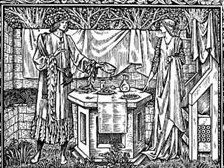 Course convenor: Dr Jenny Neville (j.neville@rhul.ac.uk)This course will introduce you to the earliest literary writings in English, covering a span of eight hundred years, from 700-1500.  To put that period of time in perspective, from the time of Shakespeare up to today is only four hundred years.  We cover an extensive range of genres, themes, texts and topics.  By the end of the course you will be well acquainted with the range of medieval literature in English. You may be surprised at how vital and sophisticated the finest of this material is, and how much it has inspired more recent authors such as Seamus Heaney (see his translation of Beowulf), Derek Walcott (who cites Langland as his greatest inspiration), and Ian McEwan (who voted Chaucer as his ‘Man of the Millennium’).Required TextbooksYou will need to own the following required textbooks by the start of Spring term (i.e. January 2024):Marsden, Richard, ed., The Cambridge Old English Reader, 2nd edn (Cambridge: Cambridge University Press, 2015).Burrow, J. A. and Thorlac Turville-Petre, A Book of Middle English, 4th edn (Oxford: Blackwell, 2020).Any translation of Beowulf.  Most popular recently has been Seamus Heaney's translation, but you may wish to consult a prose translation to provide a model for your own work, such as E. Talbot Donaldson, Beowulf: A Prose Translation, ed. by Nicholas Howe (London: W. W. Norton, 2002).  There are many other translations available in the library and bookshops.Any translation of Sir Gawain and the Green Knight.  Good choices include Simon Armitage’s recent translation and the Oxford World’s Classics translation (by Keith Harrison; note especially the introduction by Helen Cooper).All your set texts (listed below) are included in these textbooks.Set TextsTry to read as many of these as possible in translation (and, if you're brave, have a look at them in the original languages, too!).  The Wanderer*Beowulf*The Dream of the Rood*The Battle of Brunanburh*Middle English lyricsSir OrfeoThe Reeve's TaleSir Gawain and the Green KnightThe York Play of the CrucifixionThe Old English texts (marked with * above) can also be found in anthologies. You don't have to buy one, but many are cheaply available online or in a library. Some commonly found anthologies include:Bradley, S. A. J., trans., Anglo-Saxon Poetry (London: J. M. Dent and Sons, 1982)Crossley-Holland, Kevin, trans., The Anglo-Saxon World (Woodbridge, Suffolk: Boydell, 1982)David, Alfred and James Simpson, eds, The Norton Anthology of English Literature Volume A: The Middle Ages, 8th edn (New York and London: W. W. Norton, 2006) [note this also has modernised versions of some of our Middle English poems, too]Delanty, Greg and Michael Matto, eds, The Word Exchange: Anglo-Saxon Poems in Translation, foreword by Seamus Heaney (New York: W. W. Norton, 2011)Gordon, R. K., trans., Anglo-Saxon Poetry, rev. edn (London: Dent, 1954)Kennedy, Charles W., trans., An Anthology of Old English Poetry  (Oxford: Oxford University Press, 1960)Here’s a week-by-week outline of the module:Background Reading
It can be really helpful to do some background reading, especially if, like many of our students, you’ve never read any medieval literature before. There are many excellent introductions to the period’s literature; the following are merely examples. Alexander, Michael, A History of English Literature (Houndsmills, Basingstoke: MacMillan, 2000), chapters 1 and 2Brown, Peter, A Companion to Medieval Literature and Culture (Oxford: Blackwell, 2007)Burrow, J. A., Medieval Writers and their Work (Oxford, 1982)Fulk, R.D. and Christopher M. Cain, A History of Old English Literature (Oxford: Blackwell, 2005)Godden, Malcolm and Michael Lapidge, eds, The Cambridge Companion to Old English Literature (Cambridge: Cambridge University Press, 1991)Johnson, David and Elaine Treharne, Readings in Medieval Texts: Interpreting Old and Middle English Literature (Oxford: Oxford University Press, 2005)Pearsall, Derek, Old English and Middle English Poetry (London: Routledge, 1977)Saunders, Corinne, A Companion to Medieval Poetry (Oxford: Blackwell, 2010)Turville-Petre, Thorlac, Middle English Literature: An Introduction (Oxford: Blackwell, 2006)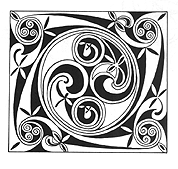 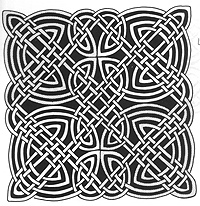 EN1112 Introduction to Poetry(Spring term, 2024)Module Convenor: Dr Will Montgomery (will.montgomery@rhul.ac.uk)Course descriptionThis course is designed to introduce first-year students to a variety of major poems in English. The course ranges widely from the Renaissance to the present day, involving practice in close reading while also engaging with issues of historical understanding and critical judgement. Throughout the term, we hope you will develop the confidence to engage with a range of stylistic elements in relation to poetry, and that you will seek to develop a critical awareness of the complex ways in which poetry relates to social and political events. As the course progresses, you will develop your critical awareness of the different kinds of responses that certain poems elicit, in relation to aspects of their historical reception by previous readers. The course is organised thematically rather than chronologically: we will look at a variety of poems from different periods each week.PreparationOver the summer, please purchase a copy of the latest Norton Anthology of Poetry, which is the 6th edition. (You can buy this direct from Norton with a 25% discount at the www.wwnorton.co.uk website – WN943 is the discount code.)We suggest that you read widely and often in this book, starting with the poets you know already and reading outwards as your interests lead you (if you’re at a loss, then start with Emily Dickinson and Frank O’Hara!). The notes and appendices are very useful. In addition to the Norton anthology, we make regular reference throughout the course to Poetry: The Basics by Jeffrey Wainwright (London: Routledge, 2016), which is a set text. This will be available directly through the library as an e-book when you have completed registration. EN1401: Introducing America(Autumn & Spring term, 2023-24)Module Leader: Dr Katie McGettigan (katie.mcgettigan@rhul.ac.uk)Course Description:This course has two aims: to give students a sense of some central topics in American literature; and to provide a selective survey of the literature written between 1600 and 1900. You will read a mixture of canonical texts, popular writings, and writings by Native Americans, African Americans and women, some of which have only recently begun to be widely studied. As well as examining how texts respond to and mediate their cultural, historical and political context (America’s foundational myths, gender, race), the course will discuss more formal topics such as genre (the rise of the short story in America; the importance of the essay; the formal features of the slave narrative), poetic form, and the uses of emotion in literature.Texts for Purchase:The Norton Anthology of American Literature, Volume B. ed. Robert Levine and Sandra Gustafson. (2020) ISBN 9780393892222. [YOU DO NOT NEED ANY OTHER VOLUMES]Harriet Wilson, Our Nig, ed. Henry Louis Gates and R.J. Ellis. (London: Penguin) ISBN ISBN 9780393892222Summer ReadingThe text is taught in 4 blocks over 2 two terms. Please read the texts from Block 1, and as much from Block 2 as you can before you arrive as that will make your first term a lot easier.Texts marked with an asterisk (*) can be accessed online by through the course Moodle page. All other texts, except for Our Nig, are in the Norton anthology. Block 1: What is an American? What is American Literature?Week 2: 	Being/Becoming AmericanReading/Listening: Extracts from “The Declaration of Independence,”; Jean de Crevecoeur, “What is an American?” from Letters from an American Farmer; Lin Manuel Miranda, “My Shot,” from Hamilton; Amanda Gorman, “The Hill We Climb”.* [5-8 pages total]Week 3: 	Washington Irving, “Rip Van Winkle”* [Short story]Week 4: 	Ralph Waldo Emerson, “Nature,” “The American Scholar,” “Self-Reliance” [Three essays. Emerson’s style can make these a challenge so give yourself time to digest.] Week 5: 	Walt Whitman, “Song of Myself” and “Preface” to Leaves of Grass [One long poem and essay]Week 6: 	Sui Sin Far, “Mrs Spring Fragrance,”* “Leaves from the Mental Portfolio of a Eurasian”* [Two short stories]READING WEEKBlock 2: Settling American: Colonial Violence, Indigenous VoicesWeek 8:	Puritans, Pocahontas and Pioneers: Early Settlement and the Frontier in US Culture	Extracts from: John Smith, The Generall Historie of Virginia; William Bradford, Of Plymouth Plantation*; Extract from Laura Ingalls Wilder, Little House on the Prairie* [8-10 pages]Week 9:	Mary Rowlandson, A Narrative of the Captivity and Restoration of Mrs Mary Rowlandson* [Short novel-length]Week 10: 	Samson Occom (Mohegan), “Autobiography”*; William Apess (Pequot), A Son of the Forest, Chapter 1; Zitkala-Ša (Yankton Dakota) Extracts from The School Days of an Indian Girl* [Three short story-length extracts]Week 11: 	Nathaniel Hawthorne, The Scarlet Letter [novel]Week 12:	The Searchers, dir. John Ford (film); and Essay Advice WINTER VACATIONTerm 2 Block 3: Slavery and Its LegaciesWeek 17: 	Print and Visual Cultures of SlaveryNo Required ReadingClass Texts: Examples of slavery/antislavery imagesSuggested pre-reading/watching: Marcus Wood, Blind Memory: Visual Representations of Slavery in England and America, 1780-1865 (Routledge, 2003); 13th dir. Ava DuVernayWeek 18: 	Frederick Douglass, The Narrative of the Life of Frederick Douglass [Short novel-length autobiography]Week 19: 	Harriet Wilson, Our Nig [novel]Week 20: 	Herman Melville, “Benito Cereno” [Longer short story]Week 21: 	Charles Chesnutt, “Dave’s Neckliss,” “Po’ Sandy,” “The Wife of His Youth,” “The Passing of Grandison”* [Four short stories]READING WEEKBlock 4: Modernity and Its CritiquesWeek 23: 	Public Sphere and Private SphereEmily Dickinson: Selected Poems from the Norton Anthology (8-10 short poems)Week 24: 	Edgar Allan Poe, “The Man of the Crowd,” “The Tell-Tale Heart,” “The Man Who Was Used Up”* (Three short stories)Week 25: 	Henry David Thoreau, Extracts from Walden (Short-novel length)Week 26:	Rebecca Harding Davies, “Life in the Iron Mills” (Short story)Week 27:	Charlotte Perkins Gilman, “The Yellow Wallpaper”* (Short story)Course Structure:This course is taught over two terms, and is divided into four blocks of five weeks. Each week you have one lecture and one seminar on the set text or texts. You will need to have read, and though about the text carefully before both the lecture and the seminar. I circulate questions in advance to help you find places to start thinking about texts.Content Notes:Texts on this course contain: graphic descriptions of violence, sexual violence, self-harm and suicide. Detailed content notes for each text will be provided on the Moodle pages. I do not provide content notes/warnings for the presence of racial slurs and/or hate speech. This is because such terms are ubiquitous in American literature before 1900, even in texts that can be read as critiquing or challenging white supremacy. Students of American literature and history should, therefore, expect to encounter such terms on a regular basis.  If you have concerns about, or wish to discuss the content of any of the set readings, you are welcome to email me.Summer Reading and PreparationRead as much before term begins as you can. You will struggle to keep up if you need to read all the texts for the first time in term time. Guidance is given on the length of texts so you can prioritize your Summer reading.The historical contexts for these texts will be unfamiliar to most or all of you, so you may find it useful to read some early and nineteenth-century US history. The following websites are good places to start:New York Times – 1619 Project: https://www.nytimes.com/interactive/2019/08/14/magazine/1619-america-slavery.htmlLibrary of Congress: American History Timeline: https://www.loc.gov/classroom-materials/united-states-history-primary-source-timeline/Google around the following concepts/events: the Mayflower and Colonial America; the American Revolution (listen to Hamilton, if you haven’t already); the US Constitution and the Bill of Rights; Indian Removal; manifest destiny; the frontier; transcendentalism; the market revolution; Seneca Falls Convention; separate spheres; chattel slavery in the US; the US Civil War; Reconstruction; immigration to the US in the nineteenth century.CW1020 Why Write: 
The Theory and History of Creative Writing(Autumn & Spring term, 2023-24)Module Tutors: Dr Doug Cowie (douglas.cowie@rhul.ac.uk) Below is a week by week outline of the course reading. Some essays are short, and some are longer. You may wish to read ahead this summer. All of the texts are available either online or in the university library, but in some cases, it will be helpful to buy your own copy of the book (usually when the reading assignment is a little longer). These titles are marked in bold. Please try to buy the recommended edition, because it will make your life slightly easier.The other great thing you can do to prepare yourself for studying on a degree in creative writing is read as many novels and short stories, poems, and plays as you can. You’ll be writing in all these forms, and thinking about how and why to write in these forms, for the next three years, so read at least one short story, at least one novel, at least one play, and half a dozen poems this summer, and think about what you like about each of them, what you don’t like about each of them, and—importantly—why you like or don’t like those things. “I don’t know, it just wasn’t relatable” isn’t really a reason why. Why? Why? Why? Pretend you’re three years old and keep asking that question, and see where it takes you.Week Two: George Orwell, 'Why I Write', in Why I Write, Penguin Great Ideas (Penguin, 2004)
Week Three: James Baldwin, ‘Autobiographical Note’ , in Collected Essays.Week Four: Patricia Smith, ‘Foreward’, Mahogany L. Browne, ‘Introduction’, Idrissa Simmonds, ‘Introduction’, and Jamila Woods, ‘Introduction’, all from Black Girl Magic Topics
Week Five: Plato, Republic 2-3 and 10.  Penguin Classics, translated by Desmond Lee.Week Six: Aristotle, Poetics. Penguin Classics, translated by Malcolm Heath.Week Eight: Percy Bysshe Shelley, 'A Defence of Poetry'.
Week Nine: Audre Lorde, ‘Poetry Is Not a Luxury’.Week Ten: Matthew Arnold, 'Sweetness and Light' in Culture and
Anarchy, and Oscar Wilde, 'Preface to A Picture of Dorian Gray'.Week Eleven: Friedrich Nietzsche, excerpts from The Birth of Tragedy (“An Attempt at Self-Criticism” and Sections I-V, XI-XII, XIV, XXIII).  Oxford Univerisity Press.Week Twelve: Joan Didion, ‘Why I Write’. Week 17: Virginia Woolf, A Room of One's Own.
Week 18: Henry James, Preface to The Portrait of a Lady.  Week 19: T.S. Eliot, “Tradition and the Individual Talent” and William Carlos Williams, “Spring and All”, in Imaginations.Week 20:  Bertolt Brecht, The Messingkauf Dialogues. Week 21: Fredric Jameson, “Postmodernism, or the Cultural Logic of Late Capitalism”. Week 22: W.H. Auden, “The Virgin and the Dynamo” and “The Poet and The City”, from The Dyer’s Hand and Other Essays. Week 23: Adrienne Rich, ‘When We Dead Awaken: Writing as Re-Vision’.Week 24:  Ralph Ellison, “Introduction to Invisible Man”.  Week 25: Aleksandar Hemon and Colum McCann, “On Writers and History”, from Pretext 7 (Spring/Summer 2003). Week 26: Jonathan Franzen, “Perchance to Dream”, from Harper’s Magazine, 1996; Ben Marcus, “Why Experimental Fiction Threatens to Destroy Publishing, Jonahthan Franzen, and Life as We Know It”, from Harper’s Magazine, 2005; Cynthia Ozick, “Literary Entrails”, from Harper’s Magazine, 2007. CW1010: Introduction to Creative Writing(Autumn & Spring term, 2023-24)Module Convenor: Dr Prudence Bussey-Chamberlain (Prudence.Chamberlain@rhul.ac.uk)In order to prepare for this course please read as widely as you can from the following list.Introduction (Term One, weeks 1 - 5)In weeks 1 – 5 we will be reading and writing across a range of genres. You could prepare by reading any of the following:Caryl Churchill, Escaped Alone, (NHB Modern Plays), 2016.Ursula Le Guin, The Carrier Bag Theory of Fiction (Terra Ignota) 2019. George Saunders, Fox8, Bloomsbury, 2018.Claudia Rankine, Citizen, 2015.Reading widely across different forms in poetry: https://www.poetryfoundation.org/poems/browse#page=1&sort_by=recently_added&topics=45 and consider how meaning / form and content relate. You will also be using the Norton Anthology of Poetry for your poetry course in term 2 so read widely in this anthology over the summer.Poetry (weeks Term One, weeks 6 – 11)We will be looking a range of writers and related poets. Do investigate the work of these poets online and if possible through the collections mentioned. These are recommended rather than essential to purchase.  William Blake, Complete Poems, Penguin Classics.Camille Dungy, Trophic Cascade (Wesleyan Poetry Series) 2017.Frank O’Hara, Lunch Poems, City Lights Press, 1964.*If you are not able to get hold of this edition then look up his work on the poetry foundation or try to borrow the collected poems from the library or any other edition. Joy Harjo. How We Became Human: New and Selected Poems 1975-2001: New and Selected Poems 1975-2002, 2009.In preparation look-up at least three of the following poets. You can do this on the poetry foundation website or elsewhere online and follow up with individual collections in relation to your own interests and ideas: Charles Olson, Mina Loy, William Carlos Williams, Wallace Stevens, Emily Dickinson, Anne Carson, Bernadette Mayer, Rae Armantrout, Susan Howe, Audre Lorde, Juliana Spahr, Tracy K. Smith, Fred Moten, Maggie Nelson, Alice Oswald, Jorie Graham. Some will appeal to your interests more than others – try to make detailed notes on poems that you like and think about what you might like to draw on as you develop your own work. Playwriting (Term Two, weeks 17 – 21)Try to read at least two of the following over the summer.The Seagull, Anton ChekovOedipus Rex, SophoclesLove and Information, Caryl Churchill The Antipodes, Annie BakerSeven Methods of Killing Kylie Jenner, Jasmine Lee Jones Fiction (Term Two, weeks 23-27)The Emigrants, by W.G. Sebald (Vintage Classics 2002). Pay particular attention to the first story, ‘Dr. Henry Selwyn’.Hateship, Friendship, Courtship, Loveship, Marriage, by Alice Munro (Vintage 2002). And especially the story, ‘Post and Beam’.What should I read over the summer?You should read as widely as you can from the primary texts listed above. If you have time do look at the further reading and consult the books in the general bibliography at your library. Don’t worry if you don’t have time to read everything listed. Some detailed notes and ideas on what you have read is what matters. What should I write over the summer?As much as you can across a range of forms and styles. Try to think about some of the techniques and approaches used by the writers listed above and set yourself the task of writing in the mode of as many of them as you can. A diary and or a notebook is always a useful place to begin and can be returned to later on for phrases and ideas that you only had time to sketch at the time. Try to allow some time to begin to reflect on the process of writing itself and to think about the role of the writer in the world today. What should I bring to my first seminar?A pen and paper and your notes from the reading you have done over the summer. Look out for more detailed instructions nearer the time.We look forward to working with you in the Autumn. Have a happy and productive summer. EN1105 Literature & Crisis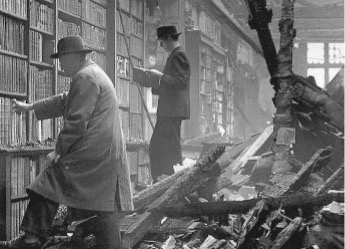 (Autumn & Spring term, 2023-24)Module Convenor: Dr Harvey Wiltshire (Harvey.wiltshire@rhul.ac.uk)What is crisis? How does literature respond to crisis? Why does literature matter?During this year long course, we’ll explore how, what, and why literature offers writers and communities a way of responding to and thinking through various kinds of crisis.You’ll get the chance to think about the role of literature in the world across different historical periods and geographies, with a broad selection of texts organised around specific political or planetary crises or flashpoints.You’ll be challenged to reflect on the complex relationships between literature, history and politics, and will be asked to think about the agency or shaping force of literature in political and historical experience, to consider the role of aesthetics in the communication and analysis of world events as well as the ways in which our political and social environment impacts on literature. The exposure to the range of literatures and ideas facilitated by the course will help you in your future course choices. The module is organised thematically, with five-week blocks by theme.  Reading List — you will need to source copies of the texts indicated.The Sonnet – A Form in Crisis?A course reading pack will be made available at the beginning of the course. Reading can be completed week-by-week, so no advanced reading is required. This block will be divided into the following weeks: 1) ‘Little Songs’ — The Origin of the Sonnet, from Petrarch to Shakespeare 2) Divine Meditations — Man and God in the Seventeenth-Century Sonnet 3) 'A Moment’s Monument' — The Romantic Revival of the Sonnet 4) The Victorian Sonnet and the African American Sonnet Tradition 5) Love and War — The Evolution of the Sonnet in the 20th centuryLiterature in Times of Conflict	Battle of Maldon & the Sermon of the Wolf [Texts provided on Moodle]	William Shakespeare, 'Richard III' [Available in Norton Anthology of Shakespeare]	Civil War and Civil Strife — Poetry of the English Republic [Texts provided on Moodle]	Elizabeth Bowen - Wartime Stories [Texts provided on Moodle]	Lorrie Moore, A Gate at the Stairs [Please purchase]Race, Empire, Migration	The Wonderful Adventures of Mrs Seacole in Many Lands (1857) [Please purchase]	Poetry and Empire [Texts provided on Moodle]	Harlem Renaissance [Texts provided on Moodle]	Leila Aboulela, The Museum [Text provided on Moodle]	Bernadine Evaristo, Girl Woman Other [Please purchase]Literature and the Environment	Rachel Carson, Silent Spring [Please purchase]	Alice Oswald, Dart [Please purchase]	Alexandra Kleeman, Something New Under the Sun [Please purchase]Noreen Masud, A Flat Place [Please purchase]Please try to read the texts highlighted in green over the summer, to get ahead.Week 18The Battle of Brunanburh 1-28aWeek 19The Wanderer 45-72Week 20Beowulf: ‘The Fight with Grendel’s Mother’ 1-39Week 21Beowulf: ‘The Fight with Grendel’s Mother’ 40-84Week 22The Dream of the Rood 27-65aFirst Assignment due (25%).Week 23Study WeekWeek 24Middle English LyricsWeek 25Chaucer, The Reeve's TaleWeek 26Sir Gawain and the Green Knight, Fitt 1Second Assignment due (25%).Week 27Sir OrfeoWeek 28The York CrucifixionWeek 32Third Assignment due (50%).